CUPE 5678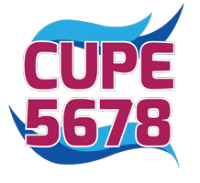  Retirement Gift ForRetiring Members of CUPE Local 5678 and 5678-1Choose  ONE (1)of the following:  (Maximum Expenditure $225.)Mantel Clock with Inscription                              OREngraved Gents Wrist Watch  Engraved Ladies Wrist Watch  Return to: Lois Linttell, 1339 County Road 34, Dalkeith, ON K0B 1E0 lois.linttell@ucdsb.on.ca  or loiskaye@sympatico.ca  or lois.linttell@cupe5678.ca  (Vankleek Hill Collegiate Institute FAX 1-855-496-0975)                        2022 09 20                                                                                                                                                                NAMESchool / Worksite Location:Job ClassificationSeniority DateDate of Retirement(Date following your last day of work)# of Years with the BoardHome Phone NumberHome e-mailHome AddressDate SubmittedOffice Use ONLY: Date Ordered:Office Use ONLY: Date Delivered 